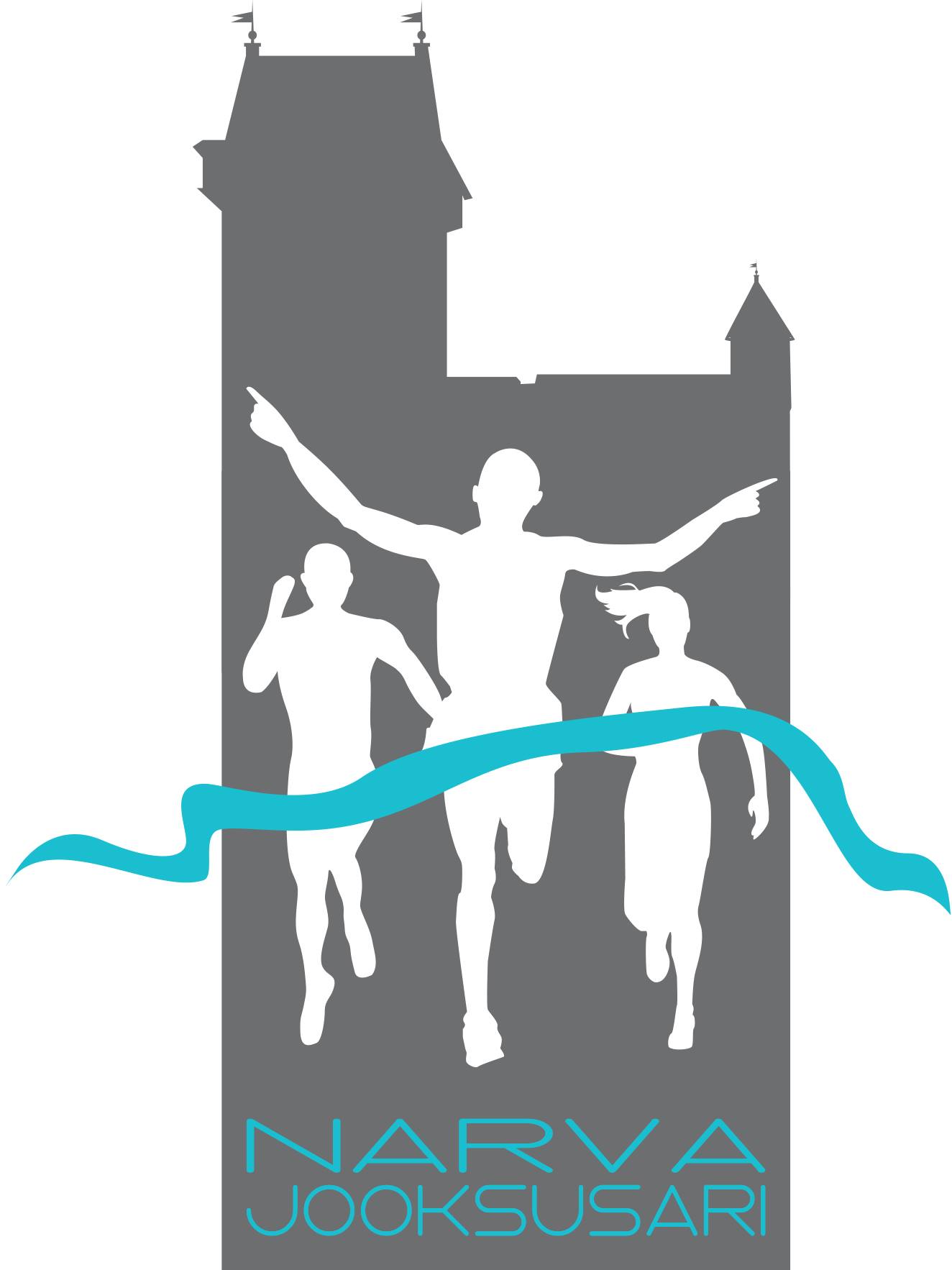 NARVA JOOKSUSARI 2020JUHENDEESMÄRKPakkuda Narva linna ja Ida-Virumaa elanikele võimalust osaleda jooksuüritustel hooajaringselt, tõsta liikumisharrastajate taset ning populariseerida tervisliku eluviisi ja rahvasporti. KORRALDAMINENarva Jooksusarja korraldaja: Motus spordiklubiKontakt: Anton Pratkunas, Motus spordiklubi - üldkorraldusanton@motus.ee +372 5597 7055Natalja Mjatšina, Motus spordiklubi – sekretariaadi juhtinfo@motus.ee +372 554 8673Vladimir Všivtsev, Äkke spordiklubi - radavovav@akkesport.net +372 5348 5279AEG JA KOHTVõistlused toimuvad Narvas ja Narva-Jõesuus.Trail Run, Narva Äkkeküla terviserajad						18.07.2020Rannajooks, Narva-Jõesuu rand							01.08.2020Kreenholmijooks (Kreenholmi manufaktuur)					19.09.2020Ajakava (kehtib iga ürituse kohta): 11:00 - 12.15 Registreerimine kohapeal11.00 - 13.00 Stardimaterjalide väljastamine12:15  	     Lastejooks (300m)12:30  	     Noortejooksud (1km)13:00  	     Põhijooks Igal etapil on 1 põhidistants. Põhidistantsil autasustatakse absoluutarvestuses, vanusegruppide järgi ning toimub ka kogu jooksusarja parimate üldarvestus. Põhidistants on mõeldud kõigile. Igal etapil on lastejooksud distantsiga 300 m ja noortejooksud 1 km.Igal etapil toimub ajavõtuta jooks või tervisekõnd põhidistantsil.REGISTREERIMINEEelregistreerimine igale etapile toimub eraldi iga etapi raames.Eelregistreerimine lõpeb 2 päeva enne võistluspäeva. Eelregistreerimine toimub veebilehel - www.motus.ee Osaleja on registreeritud siis, kui osalustasu on üle kantud Motus spordiklubi arveldusarvele. Kes ei ole registreerinud eelnevalt, saab seda teha ka ürituse päeval koha peal.On võimalus registreerida tervele jooksusarjale korraga, kandes üle Motus spordiklubi arveldusarvele jooksusarja osavõtutasu.OSAVÕTUTASUDEelregistreerimise korral osavõtutasu PEAB üle kandma Motus spordiklubi MTÜ arveldusarvele, EE641010220252957221, SEB PANK. Need, kes on osalustasu ülekandnud, ilmub stardiprotokollis.  1 km distantsi osavõtutasu makstakse sularahas kohapeal.Osavõtutasu sisaldab: osaleja võistlusnumber koos elektroonilise kiibiga, haaknõelad, sponsorite materjalid, märgistatud turvaline rada, joogipunktid, elektrooniline ajavõtt.Kes soovib registreerida tervele jooksusarjale korraga (kõik 3 üritust), siis on hind soodsam. Antud juhul peab üle kandma osavõtutasu Motus spordiklubi SEB arvelduskontole. Rekvisiidid on järgmised: Motus spordiklubi MTÜ, EE641010220252957221 SEB PANK. Osalemine põhidistantsil: 12 eur. Selgitus: Narva Jooksusari 2020, osavõtutasu, nimi ja perekonnanimi. VANUSEGRUPIDAJAVÕTTVõistlustel on elektrooniline ajavõtt – aega võetakse kiibiga, mis on kinnitatud rinnanumbri tagaküljele. Kiipi ei tohi eemaldada ja numbri voltimine on keelatud. Number tuleb kinnitada rinnale ja number peab olema nähtav kogu võistluse jooksul, stardist kuni finišijoone ületamiseni.AUTASUSTAMINEAutasustamine toimub igal etapil eraldi.Iga etapi autasustamine:     Põhidistants1.  koht igas meeste ja naiste vanusegrupis autasustatakse medalitega.3 parimat meest ja naist absoluutarvestuses autasustatakse meenetega.1 km. distants1, 2, 3 koht meeste ja naiste vanusegrupis autasustatakse medalitega. (MN10 ja MN12)  3 parimat noormeest ja neiut absoluutarvestuses autasustatakse meenetega.Jooksusarja üldarvestuse autasustamine:            PõhidistantsIgat osalejat,  kes on läbinud kõik 3 etappi põhidistantsil autasustatakse Narva Jooksusari 2020 medaliga.TULEMUSEDTulemused avaldatakse pärast võistluse lõppemist võistluskeskuse infotahvlil ja hiljem ka kodulehel www.motus.ee ÜLDISELTKõik juhendis määratlemata või vaidlusalased küsimused lahendavad korraldajad. Korraldajatel on õigus teha juhendis muudatusi.VASTUTUS JA TERVISIga osaleja vastutab ise oma tervisliku seisundi, treenituse ja inventari eest. Korraldajad soovitavad valida endale jõukohane jooksutempo ja mitte üle pingutada. INFOwww.motus.ee DISTANTSVANUSEGRUPIDEELREGISTREERIMINEEELREGISTREERIMINEKOHA PEAL300mLapsedtasutatasutatasuta1kmMN10; MN12Ei toimuEi toimu1 €PõhidistantsMN14-MN70+5 €5 €7 €Ajavõtuta (lühidistants)Ei oleEi toimu2 €2 €		VANUSEGRUPIDSÜNNIAASTALapsed2011 -MN102009-2010MN122007-2008MN142005-2006MN162003-2004MN182001-2002MN201999-2000MN1981-1998MN401971-1980MN501961- 1970MN 601951-1960MN 70+   ….-1950